Расписание непосредственно образовательной   деятельности детейразновозрастной группы от 1 до 3 лет № 10 (для подгруппы детей от 1,5 до 3 лет) по реализации образовательных областей Расписание непосредственно образовательной   деятельности детейвторая младшая № 9 по реализации образовательных областейпродолжительность занятия 15 минутпродолжительность перерывов между занятиями не менее 10 минут Расписание непосредственно образовательной   деятельности детей средней группы  № 5 по реализации образовательных областейпродолжительность занятия 20 минутпродолжительность перерывов между занятиями не менее 10 минут Расписание непосредственно образовательной   деятельности детей  средней группы №  6 по реализации образовательных областейпродолжительность занятия 20 минутпродолжительность перерывов между занятиями не менее 10 минут Расписание непосредственно образовательной   деятельности детейстаршей группы № 7  по реализации образовательных областейпродолжительность занятия 25 минутпродолжительность перерывов между занятиями не менее 10 минут Расписание непосредственно образовательной   деятельности детей  подготовительной к школе группы № 4  по реализации образовательных областей продолжительность занятия 30 минутпродолжительность перерывов между занятиями не менее 10 минут Расписание непосредственно образовательной   деятельности детей  подготовительной к школе группы № 2  по реализации образовательных областей продолжительность занятия 30 минутпродолжительность перерывов между занятиями не менее 10 минут Понедельник1 половина дня8.45 – 8.55Музыкальная деятельность: Музыка 2 половина дня15.35 – 15.45Познавательно-исследовательская деятельность: Ознакомление с окружающимВторник1 половина дня8.45 – 8.55Двигательная деятельность: Физическая культура(по подгруппам, 1 подгруппа в зале,  2 подгруппа в группе) 2 половина дня15.35 – 15.45Познавательно-исследовательская деятельность: Ознакомление с сенсорными эталонамиСреда1 половина дня8.45 – 8.55Коммуникативная деятельность: Развитие речи2 половина дня15.35 – 15.45Двигательная деятельность: Физическая культура (по подгруппам, 1 подгруппа в зале, 2 подгруппа в группе)Четверг1 половина дня8.45 – 8.55Изобразительная деятельность: Рисование2 половина дня15.35 – 15.45Музыкальная деятельность: Музыка Пятница1 половина дня8.45 – 8.55Изобразительная деятельность: Лепка /конструирование 2 половина дня15.35 – 15.45Двигательная деятельность: Физическая культура(по подгруппам, 1 подгруппа в зале, 2 подгруппа в группе)Понедельник1 половина дняМузыкальная деятельность: Музыка Познавательно-исследовательская деятельность: Ознакомление с окружающимВторник1 половина дняПознавательно-исследовательская деятельность: ФЭМП Двигательная деятельность: Физическая культура Среда1 половина дняКоммуникативная деятельность: Развитие речи Двигательная деятельность: Физическая культураЧетверг1 половина дняИзобразительная деятельность: Рисование/ Лепка Музыкальная деятельность: Музыка Пятница1 половина дняИзобразительная деятельность: Аппликация /Конструирование Двигательная деятельность: Физическая культура Понедельник1 половина дняМузыкальная деятельность: Музыка Познавательно-исследовательская деятельность: Ознакомление с окружающимВторник1 половина дняПознавательно-исследовательская деятельность: ФЭМП Двигательная деятельность: Физическая культура Среда1 половина дняКоммуникативная деятельность: Развитие речи Двигательная деятельность: Физическая культураЧетверг1 половина дняИзобразительная деятельность: Рисование/ Лепка Музыкальная деятельность: Музыка Пятница1 половина дняИзобразительная деятельность: Аппликация /Конструирование Двигательная деятельность: Физическая культура Понедельник1 половина дняМузыкальная деятельность: Музыка Познавательно-исследовательская деятельность: Ознакомление с окружающимВторник1 половина дняПознавательно-исследовательская деятельность: ФЭМП Двигательная деятельность: Физическая культура Среда1 половина дняКоммуникативная деятельность: Развитие речи Двигательная деятельность: Физическая культураЧетверг1 половина дняИзобразительная деятельность: Рисование/ Лепка Музыкальная деятельность: Музыка Пятница1 половина дняИзобразительная деятельность: Аппликация /Конструирование Двигательная деятельность: Физическая культура Понедельник1 половина дняПознавательно-исследовательская деятельность: Ознакомление с окружающимДвигательная деятельность: Физическая культура  Вторник1 половина дняПознавательно-исследовательская деятельность - ФЭМП Музыкальная деятельность: Музыка 2 половина дняИзобразительная деятельность: Рисование Среда1 половина дняКоммуникативная деятельность: Развитие речиДвигательная деятельность: Физическая культура  (на прогулке)2 половина дняИзобразительная деятельность: Лепка Четверг1 половина дняКоммуникативная деятельность: Подготовка к обучению грамотеДвигательная деятельность: Физическая культура  2 половина дняИзобразительная деятельность/ конструирование: Аппликация/ ручной труд Пятница1 половина дняПознавательно-исследовательская деятельность: Безопасность/ Труд/ История России/ Знакомство с родным краемМузыкальная деятельность: музыка Понедельник1 половина дняПознавательно-исследовательская деятельность: Ознакомление с окружающимПознавательно-исследовательская деятельность: Опыты, эксперименты 2 половина дняМузыкальная деятельность: МузыкаВторник1 половина дняПознавательно-исследовательская деятельность - ФЭМПИзобразительная деятельность: Рисование Двигательная, игровая деятельность: Физическая культура (на прогулке)Среда1 половина дняКоммуникативная деятельность: Развитие речиДвигательная деятельность: Физическая культура Изобразительная деятельность: ЛепкаЧетверг1 половина дняКоммуникативная деятельность: Подготовка к обучению грамотеИзобразительная деятельность/ конструирование: Аппликация/ ручной труд 2 половина дняМузыкальная деятельность: МузыкаПятница1 половина дняПознавательно-исследовательская деятельность – ФЭМППознавательно-исследовательская деятельность: Безопасность/ Труд/ История России / Знакомство с родным краемДвигательная деятельность: Физическая культура Понедельник1 половина дняПознавательно-исследовательская деятельность: Ознакомление с окружающимПознавательно-исследовательская деятельность: Опыты, эксперименты Двигательная, игровая деятельность: Физическая культура (на прогулке)Вторник1 половина дняПознавательно-исследовательская деятельность - ФЭМПИзобразительная деятельность: Рисование 2 половина дняМузыкальная деятельность: МузыкаСреда1 половина дняКоммуникативная деятельность: Развитие речиДвигательная деятельность: Физическая культура Изобразительная деятельность: ЛепкаЧетверг1 половина дняКоммуникативная деятельность: Подготовка к обучению грамотеИзобразительная деятельность/ конструирование: Аппликация/ ручной трудДвигательная деятельность: Физическая культураПятница1 половина дняПознавательно-исследовательская деятельность – ФЭМППознавательно-исследовательская деятельность: Безопасность/ Труд/ История России / Знакомство с родным краем2 половина дняМузыкальная деятельность: Музыка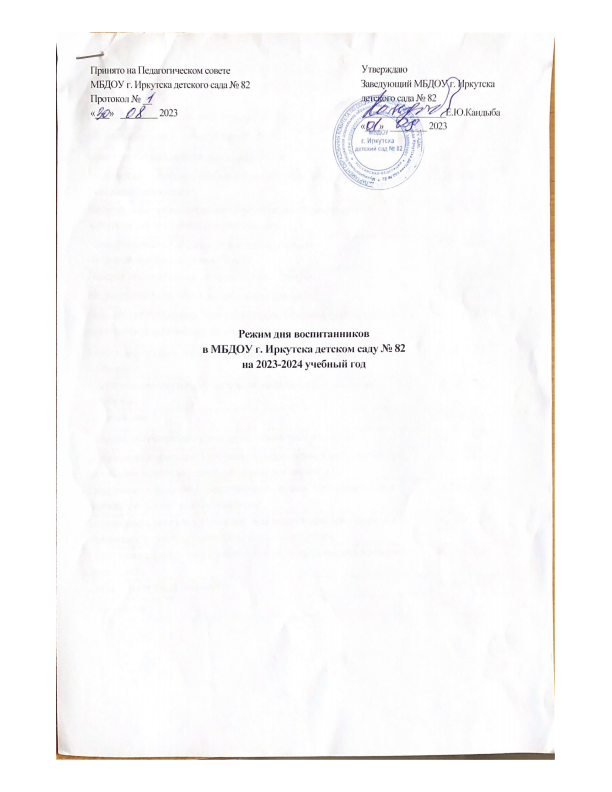 